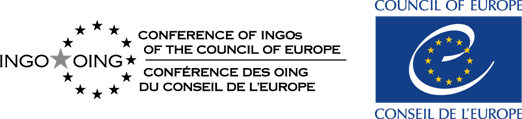 General Assembly of the Conference of INGOs 8-10 April 2024The proxy voting will be possible only in presence - ballot box voting in the meeting room. The proxy voting is not possible online.PROXY VOTING FORMFor the decisions and votes to be taken during the meetingPlease send to the Secretariat (benedicte.kern@coe.int)before 4 April 2024 at 11 amI hereby certify that I am unable to attend the meeting of the General Assembly on …. April 2024, but delegate authority toName of the person entitled to vote 	Date he/she will represent me   ……………………………………………………………………………………to represent me and vote on my behalf on all questions put to the vote during the meeting.Done at 	 on	2024Signature